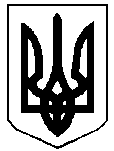 БОРАТИНСЬКА  СІЛЬСЬКА  РАДАЛУЦЬКОГО РАЙОНУ  ВОЛИНСЬКОЇ ОБЛАСТІРОЗПОРЯДЖЕННЯ ГОЛОВИ 10 квітня 2020 року                       с. Боратин                                      № 49/1.2Про затвердження робочих проектів реконструкцій мереж вуличного освітлення в селі Боратин         Відповідно до пункту 20 статті 42, статті 59 Закону України «Про місцеве самоврядування в Україні», Бюджетного Кодексу України, Наказу Міністерства регіонального розвитку, будівництва та житлово-комунального господарства від 16 травня 2011 № 45 «Про затвердження порядку розроблення проектної документації та будівництва об’єктів», рішення сесії Боратинської сільської ради від 24 грудня 2019 № 13/7 «Про бюджет об’єднаної територіальної громади на 2020 рік», розглянувши робочі проекти:1. Затвердити робочий проект «Реконструкція мережі вуличного освітлення від ТП № 796 по вул. Десята Набережна, вул. Одинадцята Набережна в с. Боратин Луцького району Волинської області» 2020-03-1020-Е3.2. Затвердити робочий проект «Реконструкція мережі вуличного освітлення від ТП № 796 по вул. Восьма Набережна, вул. Дев’ята Набережна в с. Боратин Луцького району Волинської області» 2020-03-1021-Е3.3. Затвердити робочий проект «Реконструкція мережі вуличного освітлення від ТП № 821 по вул. Восьма Набережна, вул. Дев’ята Набережна, вул. Десята Набережна, вул. Одинадцята Набережна в с. Боратин Луцького району Волинської області» 2020-03-1018-Е3.4. Затвердити робочий проект «Реконструкція мережі вуличного освітлення від ТП № 796 по вул. Дванадцята Набережна, вул. Тринадцята Набережна в с. Боратин Луцького району Волинської області» 2020-03-1019-Е3.5. Затвердити робочий проект «Реконструкція мережі вуличного освітлення від ТП № 727 по вул. Шоста Набережна, вул. Сьома Набережна, вул. Восьма Набережна, вул. Дев’ята Набережна в с. Боратин Луцького району Волинської області» 2020-03-1024-Е3.6. Дане розпорядження внести для розгляду і затвердження на чергову  сесію сільської ради.7. Контроль за виконанням даного розпорядження залишаю за собою. Сільський голова 							Сергій ЯРУЧИКБогдана МакарчукВИКОНАВЕЦЬ:Спеціаліст-юрисконсульт					Богдана Макарчук«____»_______2020 р.ПОГОДЖЕНО:Секретар ради							Людмила Сахан		«____»_______2020 р.	